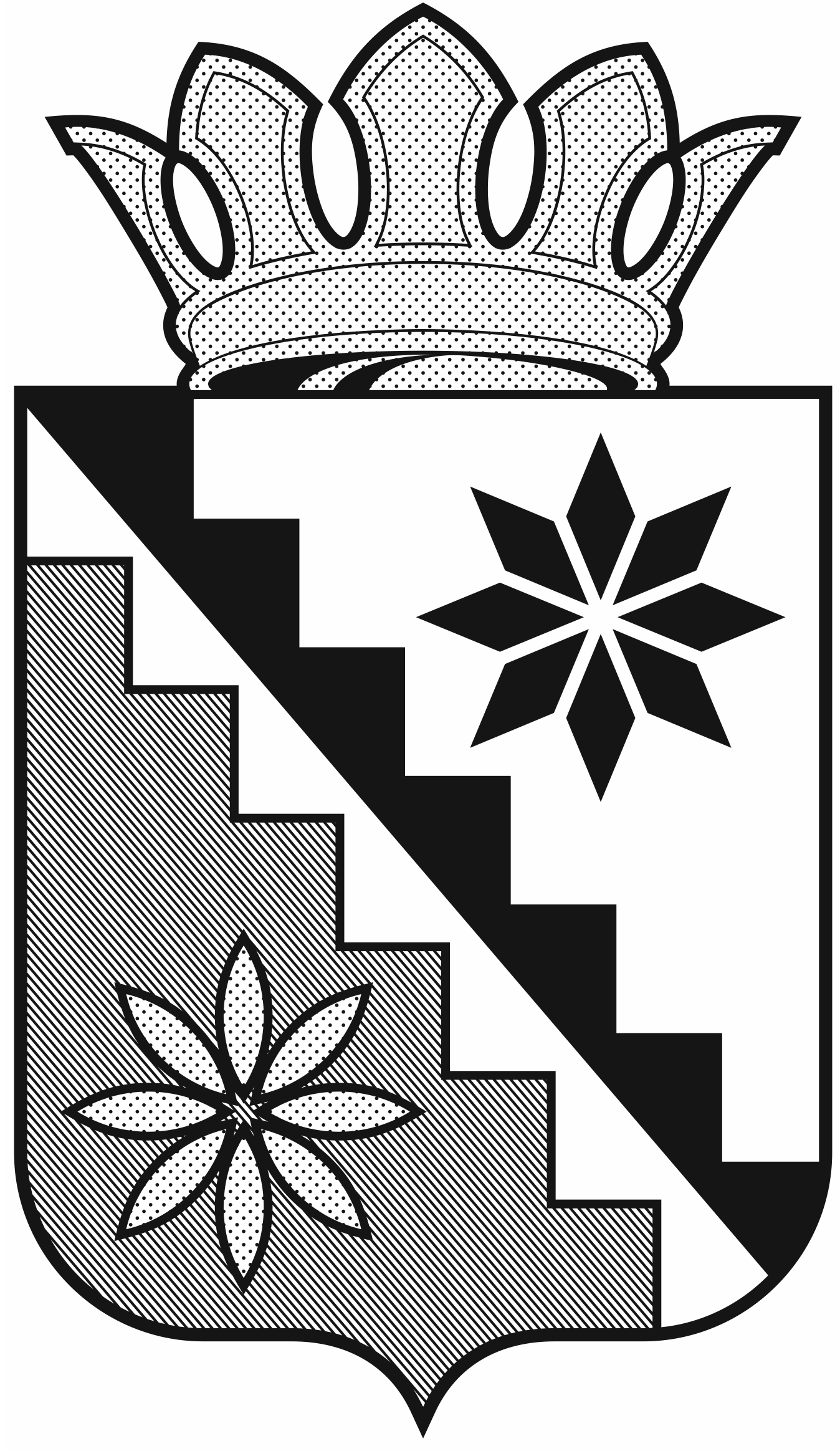 Российская ФедерацияКемеровская область  –  КузбассБеловский муниципальный округадминистрация Беловского муниципального округаПОСТАНОВЛЕНИЕот 25 ноября 2022 г.								            № 958г.БеловоОб утверждении Прогноза социально-экономического развития Беловского муниципального округа на среднесрочный период 2023-2025 годыВ соответствии с Федеральным законом от 28.06.2014 № 172-ФЗ «О стратегическом планировании в Российской Федерации», постановлением администрации Беловского муниципального округа от 14.06.2022 № 563 «Об утверждении Порядка разработки, корректировки, осуществления мониторинга прогнозов социально-экономического развития Беловского муниципального округа»:Утвердить Прогноз социально-экономического развития Беловского муниципального округа на среднесрочный период 2023-2025 годы согласно приложению к настоящему постановлению. Отменить постановление администрации Беловского муниципального округа от 21 декабря 2021 г. № 514 «Об утверждении Прогноза социально-экономического развития Беловского муниципального округа на среднесрочный период 2022-2024 годы».Обеспечить опубликование настоящего постановления в газете «Сельские зори» и размещение на официальном сайте администрации Беловского муниципального округа в информационно-телекоммуникационной сети «Интернет».Контроль за исполнением настоящего постановления возложить на заместителя главы округа по экономике А.С. Рубцову.Настоящее постановление вступает в силу после официального опубликования.Глава Беловского муниципального округа                                                                  В.А. АстафьевПриложениек постановлению администрацииБеловского муниципального округаот 25 ноября 2022 г. № 958Прогноз социально-экономического развития Беловского муниципального округа на среднесрочный период 2023-2025 годыОсновные показатели Прогноза социально-экономического развития Беловского муниципального округа на среднесрочный период 2023-2025 годыПояснительная записка к прогнозу социально-экономического развития Беловского муниципального округа Кемеровской области - Кузбассана среднесрочный период 2023-2025 годыПрогноз социально-экономического развития Беловского муниципального округа Кемеровской области - Кузбасса на среднесрочный период 2023-2025 годы разработан на основе анализа текущей ситуации в экономике и социальной сфере округа и тенденций деятельности экономических субъектов, а также с учетом прогнозируемых Министерством экономического развития Российской Федерации направлений экономики страны в краткосрочной и среднесрочной перспективе, в соответствии с Указом Президента Российской Федерации от 07.05.2018 № 204 «О национальных целях и стратегических задачах развития Российской Федерации на период до 2024 года».Прогноз учитывает итоги социально-экономического развития Беловского муниципального округа за 2020 и 2021 годы и январь-май 2022 года.Прогноз составлен в двух вариантах: вариант 1 (консервативный), вариант 2 (базовый), в зависимости от условий внешних и внутренних факторов, оказывающих влияние на развитие экономики.Общая оценка социально-экономической ситуации за 2021 год  По итогам 2021 года в Беловском муниципальном округе отмечена положительная динамика основных показателей социально-экономического развития: - оборот организаций (без субъектов малого предпринимательства) возрос на 84,1 % по отношению к уровню 2020 года, и составил 113 445,2 млн. рублей;- объем добычи угля увеличился на 19 % по отношению к уровню 2020 года, и составил 24,3 млн. тонн угля; - объем работ, выполненных по виду деятельности «строительство» увеличился на 24,3 % по отношению к уровню 2020 года, и составил 2 592,3 млн. рублей;- объем платных услуг увеличился в сопоставимых ценах на 2,2 % по отношению к уровню 2020 года, и составил 247,7 млн. рублей;- среднемесячная заработная плата увеличилась на 22,1 % по отношению к 2020 году и составила 55 997 рублей;- уровень безработицы сократился по сравнению с тем же периодом прошлого года с 2,9 % до 0,5 % к населению в трудоспособном возрасте. При этом незначительное снижение отмечено по показателю оборот розничной торговли в сопоставимых ценах на -1,7 % по отношению к уровню 2020 года, и составил 1009,6 млн. рублей.Объем инвестиций в основной капитал в целом по округу составил 6 млрд. 550 млн. руб., что ниже в сопоставимых ценах на -2 % по отношению к 2020 году.НаселениеНа протяжении ряда лет наблюдается сокращение численности населения в силу его естественной и миграционной убыли.За 2021 год численность населения сократилась на 814 человек, в том числе в результате естественной убыли - на 285 человек, за счет миграционного оттока - на 529 человек и на 01.01.2022 г. составила 24 571 человек (на 01.01.2021 г. – 25 385 чел.).Численность населения (в среднегодовом исчислении) в 2022 году составит 24,242 тыс. человек и уменьшится по отношению к 2021 году на 736 человек.Численность умерших на протяжении последних лет превышает численность родившихся. В 2022 году коэффициент рождаемости на 1 тыс. чел. населения составит 8,3  и вырастет к 2025 году по консервативному варианту  до 9,4 по базовому – до 9,8.В 2022 году коэффициент смертности на 1 тыс. чел. населения составит 20,5 и снизится к 2025 году по консервативному варианту до 19,8  по базовому – до 19,7.По предварительным расчетам среднегодовая численность населения с 2021 года по 2025 год снизится с 24,978 тыс. чел. по консервативному варианту до 22,442 тыс. чел., по базовому варианту – до 22,473 тыс. человек. Основной причиной снижения численности населения по-прежнему будет являться миграционный отток населения в трудоспособном возрасте и естественная убыль населения.Промышленное производствоОсновой экономического потенциала округа является производственная сфера.По ожидаемой оценке 2022 года объем отгруженных товаров и услуг собственного производства промышленных предприятий в сопоставимой оценке по сравнению с предыдущим годом увеличится на 2,9 % в том числе по добыче полезных ископаемых на 2,9 %. Снижение обрабатывающего производства составит 1 %, водоснабжение – на 4,3 %.  Всего будет произведено промышленной продукции в текущем году на 134,5 млрд. рублей, в том числе предприятиями ведущими добычу полезных ископаемых на 133,9 млрд. рублей. На предприятиях, ведущих добычу полезных ископаемых, объем отгруженных товаров собственного производства, выполненных работ и услуг собственными силами в 2022 году увеличится по сравнению с 2021 годом на 45,3 млрд. рублей  и составит 133,9  млрд. рублей (индекс производства 102,9 %) за счёт увеличения объёмов добычи топливно-энергетических полезных ископаемых. В 2022 году объем отгруженных товаров прогнозируется на уровне 134,5 млрд. рублей,   индекс производства 102,9 %, в 2023 году – 152,4  млрд. рублей  (104 %) , 2024 году – 163,0 млрд. рублей (102,5 %), 2025 году – 172,8 млрд. рублей (101,4 %).В текущем году по ожидаемой оценке будет добыто 24,1 млн.тонн угля (на 0,2 млн.тонн меньше, чем за 2021 год (24,3 млн. тонн) или на 0,9 %), а в 2023-2025 гг. в целом по всем угледобывающим предприятиям прогнозируется следующая динамика: 2023 г. – 24,5 млн.тонн, 2024 г. – 24,7 млн.тонн, 2025 г. – 25,0 млн.тонн (индекс производства 101,6 %, 100,8 % и 100,8 % соответственно к уровням предыдущих лет).Динамика развития обрабатывающих производств Беловского муниципального округа неоднозначна. Индекс производства по данной отрасли составит в 2022 году 99 %, однако в среднесрочной перспективе (2023-2025 гг.) развитие может достигать 102,8-104,6%. По ожидаемой оценке увеличение объемов отгруженных товаров произойдет за счет прироста производства пищевых продуктов, в т.ч. хлеба и хлебобулочных изделий, производства мяса и пищевых субпродуктов домашней птицы, а также продукции из рыбы свежей, охлажденной или мороженной. Также рост произойдет за счет увеличения поголовья кур-несушек и производства птицы на убой ООО «Птицефабрика Инская» и ООО ППФ «Снежинская» и увеличения производства зерна и посевных площадей зерновых культур сельхозпроизводителями.На территории Беловского муниципального округа ремонт горно-шахтного оборудования осуществляет филиал ОАО «Сумитек Интернейшнл» (с планируемым показателем на 2022 год – 428,7 млн. руб.). Объем выполненных работ  и услуг по производству водоснабжения в 2022 году составит 2,81 млн. руб. и снизится по сравнению с 2021 годом на 0,01 млн. руб., индекс производства составит 95,7%. В целом сохранение и рост промышленного производства в 2023-2025 годах будет обеспечен как за счет увеличения объемов производства на действующих предприятиях и модернизации существующих производств. Сельское хозяйствоСельскохозяйственное производство Беловского муниципального округа представляют 8 крупных и средних действующих предприятий (в том числе 7 обществ с ограниченной ответственностью, 1 СПК), 37 действующих крестьянских (фермерских) хозяйства, 3 индивидуальных предпринимателя, а также 9 905 личных подсобных хозяйств населения по состоянию на 01.06.2022.В рамках выполнения мероприятий по реализации государственной программы «Государственная программа развития сельского хозяйства и регулирования рынков сельскохозяйственной продукции, сырья и продовольствия на 2013-2025 годы» в хозяйствах всех категорий проводится работа по стабилизации и наращиванию производства сельскохозяйственной продукции. По ожидаемой оценке 2022 года валовой объем сельскохозяйственной продукции во всех категориях хозяйств составит 6 млрд. 913 млн. рублей и увеличится на 20,7 % по отношению к 2021 году.В 2023 году прогнозируемый объем сельскохозяйственной продукции в сопоставимых ценах увеличится  на 2,5 % и составит 7 млрд. 740 млн. рублей,  в 2024 году - на 3,1 %, что составит 8 млрд. 362 млн. рублей, в 2025 году - на 4,4 %, что составит 9 млрд. 077 млн. рублей. Увеличение объема сельскохозяйственной продукции произойдет за счет роста производства  продукции растениеводства и животноводства.  В 2022 году ожидается увеличение производства продукции растениеводства на 5 % к предыдущему году в сопоставимых ценах, что составит  2 млрд. 514 млн. рублей, к 2025 году продукция растениеводства  увеличится по сравнению с 2022 годом на 912 млн. рублей и составит 3 млрд. 425 млн. рублей.  Прогнозируется увеличение производства зерна и рапса в период с 2022 г. по 2025 г. за счет повышения урожайности зерновых культур (24-26 цн/га) и увеличения посевных площадей зерновых и зернобобовых культур на 1000 га.          Увеличить производства картофеля и овощных культур в период с 2022 г. по 2025 г.  планируется за счет повышения в сельскохозяйственных предприятиях урожайности  картофеля  - 200-220 цн/га  и овощей открытого грунта – 350-380   цн/га.В 2022 году ожидается увеличение производства продукции животноводства на 13,6 % к предыдущему году, что составит 4 млрд. 399 млн. рублей, к 2025 году продукция животноводства  увеличится по сравнению с 2022 годом на 1 млрд. 253 млн. рублей и составит 5 млрд. 652 млн. рублей.            Прогнозируется незначительное увеличение производства скота и птицы на убой (в живом весе) в период с 2022 г. по 2025 г. за счет увеличения продуктивности животных и  повышения поголовья крупного и мелкого рогатого скота в К(Ф)Х.  В ООО ПТФ «Инская» увеличение производства мяса птицы  составит 33 тонны ежегодно.Увеличится производство яйца птицы с 2022 г. по 2025 г. на 49,5 млн. штук за счет повышения яйценоскости кур-несушек на птицефабриках ООО «Птицефабрика Инская» и ООО «ППФ Снежинская».Производство молока будет незначительно увеличиваться - на 167 тонн ежегодно за счет увеличения поголовья коров в хозяйствах населения.СтроительствоПо итогам 2021 года объем работ, выполняемых по виду деятельности «строительство», составил 2 592 млн. рублей и увеличился на 24,3 % в сопоставимых ценах к соответствующему периоду 2020 года (1 864 млн.  рублей).Общая площадь жилых помещений Беловского муниципального округа по состоянию на 01.01.2022 года –  706,7 тыс. кв. метра.План ввода жилья по Беловскому муниципальному округу на 2021 год составил 11 000 кв. м, на 01.01.2022 г. введено в действие 11 035 кв. м общей площади жилья (116 семей), что составляет 100,3 % от годового плана. Объем введенного в эксплуатацию жилья за 12 месяцев 2021 года на 89,8% больше, чем за 12 месяцев 2020 года (5815 кв. м - 46 семей). Всё жилье, введенное в эксплуатацию, построено индивидуальными застройщиками.Обеспеченность населения жильем приходящимся в среднем на одного человека составила на 01.01.2022 год - 28,29  %, по отношению к 01.01.2021 году увеличение на  0,9% ( 27,40%).Развитие  жилищного  строительства, которое предопределяет  повышение  уровня  качества  жизни  населения,  является одним из приоритетных направлений деятельности администрации Беловского муниципального округа. В рамках государственной программы Кемеровской области - Кузбасса «Развитие системы образования Кузбасса» на 2014-2025 годы за 12 месяцев 2021 года приобретено 12 квартир для детей-сирот и детей, оставшихся без попечения родителей (средства областного бюджета – 3 млн. руб. и из федерального бюджета - 10 млн. руб.), в аналогичном периоде 2020 года – 34 квартиры (средства областного бюджета - 24,2 млн. руб., средства федерального бюджета - 9,9 млн.руб.).Администрацией ежемесячно проводится оперативный мониторинг ситуации в жилищной сфере. Сегодня на территории района показатель по вводу жилья выполняется в основном за счет индивидуального жилищного строительства. В перспективе индивидуального жилищного строительства и малоэтажной многоквартирной жилой застройки на территории Беловского муниципального округа сформирован земельный участок,  расположенный в д. Ивановка,  площадью 55 га. Плановый срок реализации проекта жилищного строительства перспективного земельного участка - 2021-2031 годы. Разработан проект  трех многоквартирных домов площадью 0,8 га в селе Мохово (срок реализации планируется в период с 2022-2026 годы).  Проведено межевание земельного участка в селе Вишневка площадью 33,8 га (находится в стадии разработки). На территории Беловского муниципального района отсутствует аварийное жилье.Торговля и услуги населениюС конца февраля 2022 г. внешние условия функционирования российской экономики кардинально изменились. Введенные иностранными государствами санкционные ограничения привели к усилению волатильности валютного курса, снижению цен на финансовые активы, расширению дефицита ликвидности банковского сектора. Одновременно ажиотажный спрос населения на ряд продовольственных и непродовольственных товаров в совокупности с ослаблением рубля привели к ускорению инфляции (до 17,8 % в апреле в годовом выражении).Правительством Российской Федерации был оперативно реализован комплекс мер по стабилизации ситуации.В связи с этим траектория развития в кратко- и среднесрочной перспективе в настоящий момент характеризуется повышенной степенью неопределенности.Инфляция после ускорения в марте 2022 г. сохранится на повышенном уровне в условиях импортных ограничений и продолжающейся перестройки производственно-логистических цепочек и на конец года ожидается на уровне 11 %. В условиях снижения реальных располагаемых доходов населения и увеличения безработицы ожидается сокращение оборота розничной торговли в сопоставимых ценах по сравнению с 2021 годом на 3,6 %, что составит 1 080,3 млн. рублей, объема платных услуг населению - на 3 % в сопоставимых ценах, что составит 267,9 млн. рублей. Оборот розничной торговли Беловского муниципального округа формируется торгующими организациями и индивидуальными предпринимателями, осуществляющими деятельность вне  рынков. В округе на протяжении последних пяти лет наблюдается негативная тенденция по сокращению количества субъектов малого торгового бизнеса. Число малых предприятий и индивидуальных предпринимателей в розничной торговле Беловского муниципального округа за 2021 сократилось на 3,7% до 77 по состоянию на 01.01.2022г. На начало текущего года действовал 141 торговый объект.Начиная с 2023 г. в базовом варианте экономика начинает медленно восстанавливаться, при этом по итогам 2023 г. ожидается рост (0,5 % в целом за год). Основной восстановительный рост происходит в 2024 и 2025 гг. (1,6 % и 1,9 % соответственно). Основной вклад в восстановление экономики вносит потребительский спрос (потребление товаров и услуг и реальные располагаемые доходы населения в 2025 г. на 1-2% выше уровней 2021 года).Малое и среднее предпринимательствоПо состоянию на 01.01.2022 года на территории Беловского муниципального округа фактически осуществляют деятельность 78 малых и средних предприятий и 292 индивидуальных предпринимателя. 	Среднесписочная численность работников, занятых на малых и средних предприятиях   составляет 0,9 тыс. чел.	 	В соответствии с Указом Президента Российской Федерации от 07.05.2018 № 204 «О национальных целях и стратегических задачах развития Российской Федерации на период до 2024 года» реализуется национальный проект «Малое и среднее предпринимательство и поддержка индивидуальной предпринимательской инициативы». В текущем году поддержка субъектов малого и среднего предпринимательства осуществляется по трем региональным проектам национального проекта «Малое и среднее предпринимательство и поддержка индивидуальной предпринимательской инициативы»: «Акселерация субъектов малого и среднего предпринимательства»;«Создание благоприятных условий для осуществления деятельности самозанятыми гражданами»;«Создание условий для легкого старта и комфортного ведения бизнеса».	В целях поддержки бизнеса действует муниципальная программа «Развитие экономического потенциала в Беловском муниципальном районе». 	Реализация мероприятий региональных проектов позволит обновить   производственные фонды действующих обрабатывающих и сельскохозяйственных  предприятий, частично решить проблему нехватки собственных финансовых ресурсов, снизить издержки субъектов малого и среднего предпринимательства, связанные с арендой помещений.	В течение четырех лет реализации нацпроектов средний темп роста числа малых предприятий составит порядка 103%. Численность занятых на средних, малых предприятиях возрастёт с 0,9 тыс. человек в 2021 году до 1,0 тыс. человек в 2025 году,  с учётом роста цен и реализуемых механизмов поддержки предпринимательства ожидается рост оборота малых предприятий с темпами 101-102% ежегодно.ИнвестицииВ Беловском муниципальном округе по ожидаемой оценке 2022 года на развитие производства и социальной сферы за счет всех источников финансирования  будет направлено инвестиций в размере 7387,1 млн. рублей, что больше на 836,9 млн. руб., или на 12,8% по отношению к 2021 году (6550,2 млн. руб.).  По консервативному прогнозу в плановый период с 2023 по 2025 годы  объем инвестиций ожидается в размере 23742,4 млн. руб., по базовому прогнозу – 24170,5  млн. рублей. Инвестиции будут направлены на строительство, техническое перевооружение и реконструкцию угольных предприятий: техническое перевооружение обогатительной фабрики «Каскад-2»; техническое перевооружение разреза «Виноградовский»; строительство 1 очереди освоения участка «Иганинский 2»; строительства участка открытых горных работ «Евтинский-Перспективный»; строительство путей необщего пользования.В настоящее время в округе ведется реализация 5  крупных инвестиционных проектов.Максимальный прирост планируется достигнуть  в 2023 году:                   - "Разрез"Виноградовский"- филиал АО "КТК" 4773,06 млн. рублей (техническое перевооружение обогатительной фабрики «Каскад-2» и техническое перевооружение разреза «Виноградовский»); - ЗАО «Шахта Беловская» 2368,3 млн. руб. (строительство путей необщего пользования).Вложение инвестиций в основной капитал будут производиться в основном за счет собственных средств предприятий.На развитие сельского хозяйства в 2021 году было направлено 172,6 млн. руб., что в 3,3 раза больше, чем в 2020 году (39,6 млн. руб.). Большая часть инвестиций направлена на развитие производства птицефабриками ООО «ППФ Снежинская» и ООО «ПТФ Инская». Прогнозируется увеличение инвестиционных вложений в период с 2022 - 2025 годы за счет технического перевооружения машинно-тракторного парка в крестьянских хозяйствах Беловского муниципального округа.Снижение инвестиций в обрабатывающем производстве наблюдается по разделу «производство машин и оборудования» в связи с действующими импортными и экспортными ограничениями.По разделу «водоснабжение; водоотведение, организация сбора и утилизация отходов, деятельность по ликвидации загрязнений» в 2021 году произошел  рост инвестиций за счет вложения средств угольными предприятиями в деятельность по ликвидации загрязнений.По разделу «торговля оптовая и розничная; ремонт автотранспортных средств и мотоциклов» в 2021 году наблюдается рост инвестиций за счет переоборудования торговых предприятий в связи с введением обязательной маркировки на отдельные группы товаров. В прогнозируемый период снижение инвестиций связано со спадом розничного товарооборота, ростом издержек обращения, повышением уровня инфляции.Рост инвестиций по разделу «деятельность в области культуры, спорта, организации досуга и развлечений» произошел за счет введения в эксплуатацию Хахалинского СДК, на период с 2022-2025 годы предусмотрен незначительный рост инвестиций за счет приобретения оборудования в данной сфере.В отраслевой структуре инвестиций в 2022 году  по-прежнему основная доля 93,9% - 6256,8 млн. рублей будет приходиться на добычу топливно-энергетических полезных ископаемых. Вложение инвестиций в основной капитал будет производиться в основном за счет собственных средств предприятий – 93,5 % от общего объема инвестиций по крупным и средним предприятиям. Вложение инвестиций за счет привлеченных средств составит 6,5 % от общего объема инвестиций по крупным и средним предприятиям, из них бюджетные средства составят 0,68 %, в том числе: расходы федерального бюджета – 0,03%; областного бюджета – 0,35 %; местного бюджета – 0,30 %.Консолидированный бюджетБюджет на 2022 год и плановый период 2023-2025 гг. сформирован программным методом на основании 24 муниципальных программ.Ожидаемое поступление доходов в консолидированный бюджет Беловского муниципального округа в 2022 году запланировано в сумме 1 млрд. 826 млн. рублей, из них налоговые и неналоговые доходы в сумме 919,97 млн. рублей. Доля налоговых доходов в консолидированном бюджете округа занимает 24,6 %.Динамика роста доходной части бюджета обусловлена увеличением в 2022 году сборов налога на доходы физических лиц на 0,9 %, налога, взимаемого в связи с применением упрощенной системы налогообложения – в 2,9 раза, транспортного налога – на 3,2 %, земельного налога – на 3,6 %.Ожидается снижение поступлений в 2022 году в бюджет налога на имущество физических лиц – на 23,2 %, акцизов – на 4,5 %.Неналоговые доходы бюджета увеличатся по ожидаемой оценке 2022 года на 14,7 %. Доля неналоговых доходов в консолидированном бюджете района занимает 25,8 %.Значительной составляющей частью доходов бюджета округа являются безвозмездные поступления. Их удельный вес в общем объеме доходов бюджета округа составит в 2022 году 49,6% (субсидии – 10,7 %, субвенции – 35,5 %). Расходы консолидированного бюджета составят 1 млрд. 858 млн. рублей. Основная доля бюджетных средств направлена на развитие социального сектора. Доля социальных секторов экономики в расходной части бюджета составила: образование – 37,6 %, культура – 10,4 %, социальная политика – 8,9 %, ЖКХ – 13,3 %. В прогнозируемом периоде к концу 2023 года по сравнению с 2022 годом доходы бюджета снизятся по базовому варианту на 9,8 %, по консервативному – на 14,1 %. В 2024-2025 гг. прогнозируется рост доходов по базовому варианту на 3,8 % и 3,4 %, по консервативному - на 2,9% и 3,3%. Соответственно этому в 2023 году по сравнению с 2022 годом прогнозируется снижение расходов по базовому варианту на 9,8 %, по консервативному – на 13,9 %. В 2024-2025 гг. прогнозируется их увеличение: по базовому варианту – на 3,3 %, по консервативному – на 2,6 % и 3,2 %. По ожидаемой оценке 2022 г. и за прогнозируемый период 2023-2025 гг. расходы будут превышать доходы муниципального бюджета.Труд и занятостьПо состоянию на 01 января 2022 года уровень официально зарегистрированной безработицы  составил 0,5% (на 01 января 2021 г. – 2,9 %). Численность официально зарегистрированных безработных на 01 января 2022 года составила 70 человек (на 01 января 2021 г. –  421 чел.). Произошло снижение численности безработных граждан на 351 человек или в 6 раз.Снижение обусловлено постепенным снятием ограничительных мер в связи с распространением короновирусной инфекции, вызванной вирусом COVID -19, которая привела временному закрытию предприятий и падению объемов производства, а также спросом на рабочую силу.В 2022 году по ожидаемой оценке фонд начисленной заработной платы составит 10 млрд. 106 млн. руб. и увеличится на 21,04% по сравнению с 2021 годом. В прогнозируемом периоде фонд начисленной заработной платы повысится к концу 2025 года по консервативному варианту до 11,742 млрд. руб., по базовому варианту – до 12,581 млрд. рублей. В прогнозном периоде фонд заработной платы растет, за счет увеличения среднемесячной начисленной заработной платы.Как следствие, ожидается рост среднемесячной номинальной начисленной заработной платы в 2022 году на 21,6 % до уровня в размере 68 079 руб. В прогнозируемом периоде на 2023 –2025 годы среднемесячная заработная плата увеличится и в 2025 г. составит по базовому варианту 87619 руб., по консервативному 81619 руб.Численность работников предприятий и организаций по оценке в 2022 году незначительно увеличится относительно 2021 года, и составит 12,371 тыс.чел. человек. В прогнозируемом периоде ожидается незначительное уменьшение численности работников, и в 2025 году составит по базовому варианту 12,025 тыс. чел., по консервативному 11,989 тыс. чел. Это связано  с миграционным оттоком и снижением численности населения.Актуальным остается вопрос легализации заработной платы. Продолжается работа по выявлению фактов использования труда наемных работников без официального оформления трудовых отношений и осуществления предпринимательской деятельности без государственной регистрации в качестве индивидуального предпринимателя.отчет отчет оценка показателяпрогнозпрогнозпрогнозпрогнозпрогнозпрогнозПоказателиЕдиница измерения202020212022202320232024202420252025202020212022консервативныйбазовыйконсервативныйбазовыйконсервативныйбазовый2020202120221 вариант2 вариант1 вариант2 вариант1 вариант2 вариантНаселение1.1Численность населения (в среднегодовом исчислении)тыс. чел.25,6724,97824,24223,60623,61223,00723,02522,44222,4731.2Численность населения (на 1 января года)тыс. чел.25,95525,38524,57123,91323,91323,29923,31122,71422,7391.3Численность населения трудоспособного возраста (на 1 января года)тыс. чел.14,35513,91413,50513,20313,20312,86812,87212,44812,4591.4Численность населения старше трудоспособного возраста (на 1 января года)тыс. чел.5,3065,3165,0054,8544,8544,8094,8114,7934,7991.5Общий коэффициент рождаемостичисло родившихся живыми
на 1000 человек населения11,08,48,38,78,89,19,39,49,81.6Общий коэффициент смертностичисло умерших на 1000 человек населения17,619,720,520,420,320,320,219,819,71.7Коэффициент естественного прироста населенияна 1000 человек населения-6,6-11,3-12,2-11,6-11,5-11,2-10,9-10,4-9,91.8Миграционный прирост (убыль)тыс. чел.-0,394-0,529-0,363-0,339-0,331-0,328-0,32-0,311-0,309Промышленное производство2.1Объем отгруженных товаров собственного производства, выполненных работ и услуг собственными силамимлн руб.46292,75289111,8134532,3152149,3152480,9162187,9163024,9171390172773,62.2Индекс промышленного производства% к предыдущему году в сопоставимых ценах85,5123,7102,9100,1104102,1102,5101,3101,4Индексы производства по видам экономической деятельности2.3Добыча полезных ископаемых (раздел B)% к предыдущему году в сопоставимых ценах85,6123,9102,9100,1104102,1102,5101,3101,42.4Добыча угля (05)% к предыдущему году в сопоставимых ценах85,7124102,9100,1104102,1102,5101,3101,42.5Добыча прочих полезных ископаемых (08)% к предыдущему году в сопоставимых ценах88,186,9100100,3101,4101,1101,9102,2102,52.6Обрабатывающие производства (раздел C)% к предыдущему году в сопоставимых ценах80,1109,499102,1102,8103103,8104,3104,62.7Производство пищевых продуктов (10)% к предыдущему году в сопоставимых ценах104,4104,1100,7100100,5101,2102,8103103,52.8Обработка древесины и производство изделий из дерева и пробки, кроме мебели, производство изделий из соломки и материалов для плетения (16)% к предыдущему году в сопоставимых ценах177,6112,890,496,4100,199,6102,3101,2103,52.9Ремонт и монтаж машин и оборудования (33)% к предыдущему году в сопоставимых ценах54,2151,298,2103,3104103,9104,3104,9105,22.10Обеспечение электрической энергией, газом и паром; кондиционирование воздуха (раздел D)% к предыдущему году в сопоставимых ценах93,7104,72.11Водоснабжение; водоотведение, организация сбора и утилизации отходов, деятельность по ликвидации загрязнений (раздел E)% к предыдущему году в сопоставимых ценах8499,895,7100,6100,8101,2101,4101,8102Сельское хозяйство3.1Продукция сельского хозяйствамлн руб.4 1545 7206 9137 6557 7408 232,668 3628 908,79 077,33.2Индекс производства продукции сельского хозяйства% к предыдущему году в сопоставимых ценах111,2102,3100101,3102,5102,7103,1104,1104,43.3Продукция растениеводствамлн руб.1 2661 8462 5142 8422 8653 0733 1243 3513 4253.4Индекс производства продукции растениеводства% к предыдущему году в сопоставимых ценах115,1109105102,6103,4103,8104,7104,9105,53.5Продукция животноводствамлн руб.2 8883 8744 3994 8134 8765 1595 2385 5585 6523.6Индекс производства продукции животноводства% к предыдущему году в сопоставимых ценах109,999,397,7100,7102,0102,1102,3103,6103,8Строительство4.1Объем работ, выполненных по виду деятельности "Строительство"в ценах соответствующих лет; млн руб.1 8642 5923 0103 1603 3903 2603 8403 4504 3004.2Индекс физического объема работ, выполненных по виду деятельности "Строительство"% к предыдущему году в сопоставимых ценах25,1124,3102,196,2104,596,7106,699,9105,84.3Индекс-дефлятор по виду деятельности "Строительство"% г/г106,5111,9113,7109,1107,8106,7106,3105,9105,84.4Ввод в действие жилых домовтыс. кв. м общей площади5,81511,0357,011,212,011,412,011,512,0Торговля и услуги населению5.1Оборот розничной торговлимлн рублей9541009,61080,31155,21162,81236,81248,71325,61342,45.2Индекс физического объема оборота розничной торговли% к предыдущему году в сопоставимых ценах93,798,396,499,2100,5101101,6101,4101,95.3Объем платных услуг населениюмлн рублей229,7247,7267,9288,2289,8307,3310,0328,1331,95.4Индекс физического объема платных услуг населению% к предыдущему году в сопоставимых ценах90,8102,297,099,8101,0100,6101,2101,0101,5Малое и среднее предпринимательство, включая микропредприятия6.1Количество малых и средних предприятий, включая микропредприятия (на конец года)единиц81,078,079,080,081,082,085,083,087,06.2Среднесписочная численность работников на предприятиях малого и среднего предпринимательства (включая микропредприятия) (без внешних совместителей)тыс. чел.1,40,90,920,950,970,970,990,981,06.3Оборот малых и средних предприятий, включая микропредприятиямлрд руб.3,2217,67,97,958,28,08,58,48,8Инвестиции7.1Инвестиции в основной капиталмлн рублей6 185,96 550,27 387,16 774,26 449,57 667,367 986,69 300,89 734,47.2Индекс физического объема инвестиций в основной капитал% к предыдущему году в сопоставимых ценах44,498,0100,585,681,7107,1117,6115,6116,37.3Индекс-дефлятор инвестиций в основной капитал% г/г108,4107,96112,2107,1106,8105,7105,3104,9104,8Инвестиции в основной капитал по источникам финансирования (без субъектов малого и среднего предпринимательства и объема инвестиций, не наблюдаемых прямыми статистическими методами)7.4Собственные средствамлн рублей4 324,14 752,76 228,05 356,35 598,245 651,55 906,15 942,086 295,17.5Привлеченные средства, из них:млн рублей446,1325,7432,0441,93458,7462,5480,16482,6507,237.5.1кредиты банков, в том числе:млн рублей7.5.1.1кредиты иностранных банковмлн рублей7.5.2заемные средства других организациймлн рублей389,8243,6322,7330,1342,6345,5358,7360,5379,07.5.3бюджетные средства, в том числе:млн рублей30,6934,7045,8248,2250,6545,7747,7948,5051,507.5.3.1федеральный бюджетмлн рублей0,401,601,816,707,102,212,222,503,007.5.3.2бюджеты субъектов Российской Федерациимлн рублей7,8016,7023,5021,0023,0023,0025,0025,0027,007.5.3.3из местных бюджетовмлн рублей22,4916,4020,5120,5220,5520,5620,5721,0021,507.5.4прочиемлн рублей25,6047,3063,4863,6165,4571,2373,6773,6076,73Консолидированный бюджет субъекта Российской Федерации8.1Доходы консолидированного бюджета субъекта Российской Федерациимлн руб.1 402,831 595,621 826,051 567,861 646,261 614,251 709,531 667,231 768,408.2Налоговые и неналоговые доходы, всегомлн руб.759,39840,18919,97871,24914,81890,79935,11920,62969,198.3Налоговые доходы консолидированного бюджета субъекта Российской Федерации всего, в том числе:млн руб.378,05429,60448,96463,40486,57478,52495,74495,16515,778.3.1налог на доходы физических лицмлн руб.201,01247,70250,00262,50275,63275,63282,79284,45293,558.3.2акцизымлн руб.14,2916,9516,1916,8517,6917,1318,1517,6818,248.3.3налог, взимаемый в связи с применением упрощенной системы налогообложениямлн руб.4,196,3818,4219,3420,3119,8420,8320,4721,138.3.4налог на имущество физических лицмлн руб.2,392,541,952,042,142,152,202,222,298.3.5транспортный налогмлн руб.1,241,251,291,351,421,481,511,531,588.3.6земельный налогмлн руб.143,49144,83150,10150,15157,66150,98158,22157,14166,848.4Неналоговые доходымлн руб.381,34410,58471,01407,84428,23412,27439,37425,46453,438.5Безвозмездные поступления всего, в том числемлн руб.643,45755,44906,08696,62731,45723,46774,42746,61799,208.5.1субсидии из федерального бюджетамлн руб.67,6057,43195,5033,4635,1358,3360,0060,2061,928.5.2субвенции из федерального бюджетамлн руб.542,77601,74648,09634,67666,40636,54683,73656,91705,618.5.3дотации из федерального бюджета, в том числе:млн руб.20,0061,558.5.4дотации на выравнивание бюджетной обеспеченностимлн руб.8.6Расходы консолидированного бюджета субъекта Российской Федерации всего, в том числе по направлениям:млн руб.1 450,861 605,661 858,851 600,521 677,011 641,511 731,871 694,041 787,358.6.1общегосударственные вопросымлн руб.163,69136,82133,58134,80140,00138,00142,00142,42146,548.6.2национальная оборонамлн руб.1,711,751,772,222,332,292,392,362,478.6.3национальная безопасность и правоохранительная деятельностьмлн руб.8,269,2710,1911,0011,5511,2911,8511,6512,238.6.4национальная экономикамлн руб.66,7871,12106,80100,00105,00101,00106,00104,23109,398.6.5жилищно-коммунальное хозяйствомлн руб.155,17254,96247,09180,00187,00184,68190,00190,59196,088.6.6охрана окружающей средымлн руб.8.6.7образованиемлн руб.681,08777,04968,50780,45819,47782,00835,65807,02862,398.6.8культура, кинематографиямлн руб.159,64170,73193,80192,00201,60195,00206,84201,24213,468.6.9здравоохранениемлн руб.8.6.10социальная политикамлн руб.191,56151,79165,75151,02158,57154,90162,69159,86167,908.6.11физическая культура и спортмлн руб.19,8226,3523,4121,5322,6121,5423,1922,2323,948.6.12средства массовой информациимлн руб.2,502,532,792,782,922,782,992,873,098.6.13обслуживание государственного и муниципального долгамлн руб.0,663,305,172,933,082,933,163,023,268.7Дефицит(-), профицит(+) консолидированного бюджета субъекта Российской Федерации, млн рублеймлн руб.-48,03-10,04-32,80-32,66-30,75-27,26-22,34-26,81-18,95Труд и занятость9.1Номинальная начисленная среднемесячная заработная плата работников организацийрублей45 84355 99768 07972 42474 84976 81281 14281 61987 1919.2Темп роста номинальной начисленной среднемесячной заработной платы работников организаций% г/г94,3122,1121,6106,38109,94106,06108,41106,26107,459.3Реальная заработная плата работников организаций% г/г91,3114,2104,496,1100,499,5102,1100,5101,99.4Уровень зарегистрированной безработицы (на конец года)%2,90,50,70,60,50,50,40,40,39.5Численность безработных, зарегистрированных в государственных учреждениях службы занятости населения (на конец года)тыс. чел.0,4210,070,10,0790,0680,0690,0520,050,0389.6Фонд заработной платы работников организациймлн руб.6622,85288349,81810106,4410629,82511008,14611156,80111813,95111742,29712581,6529.7Темп роста фонда заработной платы работников организаций% г/г90,24126,08121,04105,18108,92104,96107,32105,25106,50Примечание:Примечание:Примечание:Примечание:Примечание:Примечание:Примечание:Примечание:Примечание:Примечание:Примечание:Примечание:* Используются фактические статистические данные, которые разрабатываются субъектами официального статистического учета.* Используются фактические статистические данные, которые разрабатываются субъектами официального статистического учета.* Используются фактические статистические данные, которые разрабатываются субъектами официального статистического учета.* Используются фактические статистические данные, которые разрабатываются субъектами официального статистического учета.* Используются фактические статистические данные, которые разрабатываются субъектами официального статистического учета.* Используются фактические статистические данные, которые разрабатываются субъектами официального статистического учета.* Используются фактические статистические данные, которые разрабатываются субъектами официального статистического учета.* Используются фактические статистические данные, которые разрабатываются субъектами официального статистического учета.* Используются фактические статистические данные, которые разрабатываются субъектами официального статистического учета.* Используются фактические статистические данные, которые разрабатываются субъектами официального статистического учета.* Используются фактические статистические данные, которые разрабатываются субъектами официального статистического учета.* Используются фактические статистические данные, которые разрабатываются субъектами официального статистического учета.